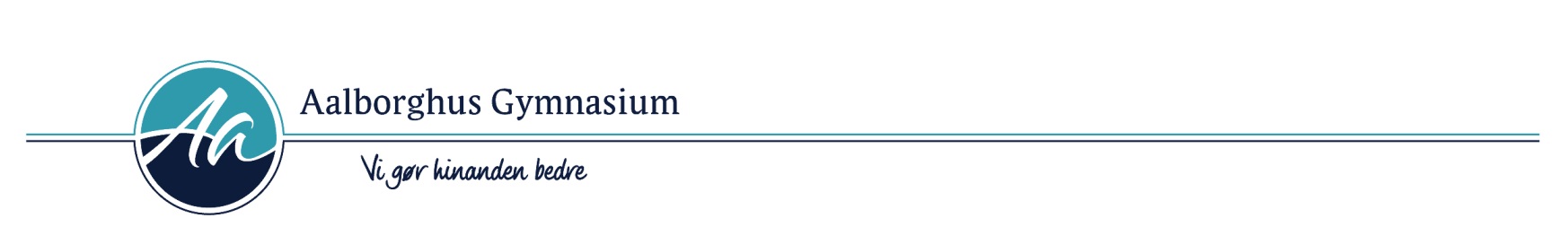                   3g Studieretningsprojekt
Afleveres senest: mandag d. 19. april 2021 kl. 15.30.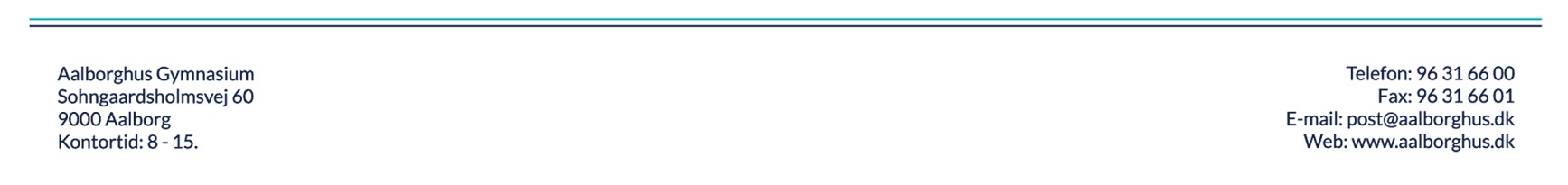 Bilag 1: Elev idElev: Elev idElev: Fag: 	Vejleder:Bioteknologi ADansk AEmne: HjernekræftOpgaveformulering:Kræft i hjernen kan påvirke mange kropslige funktioner, fordi hjernen er vores styresystem til mange kropsfunktioner. Du skal undersøge, hvordan antal hjernekræfttilfælde har ændret sig de senere år og hvilke årsager, der kan være til at hjernekræft opstår. Forklar, hvordan en kræftcelle udvikler sig og efterfølgende bliver til en kræftknude og evt. spredes til andre steder i kroppen. Giv eksempler på hvilke specifikke helbredsmæssige problemer netop hjernetumorer kan medføre?Behandlingen kan foregå på flere måder. Diskuter hvornår man anvender hvilke behandlingsmetoder med størst effektivitet samt, hvilke fremskridt man senest har gjort behandlingsmæssigt.Vis i en analyse og fortolkning af romanen ”Du forsvinder” (Jungersen 2012), hvordan kræft fremstilles som et tema i værket. Kom herunder ind på romanens orkestrering af karaktererne, fremstillingen af deres forhold til hinanden og udviklingen af handlingen.Diskuter, hvad romanens budskab kan være og vurder, hvor realistisk romanen er i sin skildring af kræft i hjernen.Opgaven omfang: 15-20 sider